Проект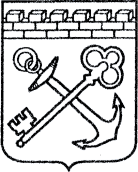 АДМИНИСТРАЦИЯ ЛЕНИНГРАДСКОЙ ОБЛАСТИКОМИТЕТ ПО КУЛЬТУРЕ ЛЕНИНГРАДСКОЙ ОБЛАСТИПРИКАЗ«___»____________2017 г.                                                                  №_______________                                                                                                              г. Санкт-ПетербургО проведении конкурсного отбора социально ориентированных некоммерческих организаций для предоставления из областного бюджета Ленинградской области субсидии на реализацию проектов развития и поддержки народного творчества в Ленинградской областиВ соответствии с пунктом 6 «Порядка определения объема и предоставления из областного бюджета Ленинградской области субсидии социально ориентированным некоммерческим организациям на реализацию проектов развития и поддержки народного творчества в Ленинградской области» (Приложение № 3), утвержденного постановлением Правительства Ленинградской области от 14 ноября 2013 № 404 «О государственной программе Ленинградской области «Развитие культуры в Ленинградской области» (с изменениями) приказываю:Провести конкурсный отбор социально ориентированных некоммерческих организаций для предоставления из областного бюджета Ленинградской области субсидии на реализацию проектов развития и поддержки народного творчества.Утвердить дату начала приема заявок на конкурсный отбор – 20 марта 2017 г.Утвердить дату окончания приема заявок на конкурсный отбор – 14 апреля  2017г.Утвердить дату проведения заседания экспертного совета по отбору социально ориентированных некоммерческих организаций для предоставления субсидии –  не позднее 28 апреля 2017г.Разместить извещение о проведении конкурсного отбора проектов социально ориентированных некоммерческих организаций для предоставления субсидии не позднее 17 марта 2017 г.Настоящий приказ вступает в силу со дня его официального опубликования.Контроль за исполнением настоящего приказа возложить на заместителя председателя комитета по культуре Ленинградской области.Председатель комитета                                                                              Е.В.Чайковский            